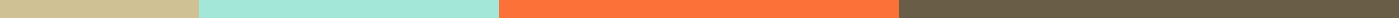 PTO MeetingTuesday, February 9, 2021─AttendeesHeather Mason - Co-PresidentMelissa Thunberg - Co-Vice-PresidentMolly Regan - Co-Vice-PresidentGia Stackpole - Co-TreasurerColleen Reyes - SecretaryCat Warren - CommunicationsLisl Hacker - BevEd Grants
Lizzie Dobkowski - City Wide PTOJulie Flowers - A&EBritta Panda, Room Parent CoordinatorAgendaWelcome and Introductions
Principal’s Report
Teacher Appreciation	
Budget Update4th Grade CommitteeWhat We Need Help With!Open ForumNotesPrincipal’s Report https://docs.google.com/presentation/d/1OEZ-uOhyrmlKE25tagnKrI1GR7ZtZfDuTVbVlYDQStQ/edit?usp=sharingLink for the School Committee presentationhttps://docs.google.com/presentation/d/1OEZ-uOhyrmlKE25tagnKrI1GR7ZtZfDuTVbVlYDQStQ/edit?ts=60231af8#slide=id.gc6f90357f_0_0Teacher AppreciationOrganized and run by Britta PandaThis year was more of an effort to get the word out via text and was very successfulNext year Britta hopes to return to the format in which a grade level is responsible for each eventBudget 2021 UpdateGia reported that we have spent $8,012.45 thus far this year.We have approximately $9,972.24 budgeted for Gr 4 end of the year, Alumni book award and staff appreciation and EOY giftsThe estimated carry over will be $14,091.24 so we have about $6,000 to spend without any additional fundraising so we can allow the $8,000 carry over to next yearWe have also finally become a 501c which is great news!4th grade committee Yearbook is working diligently after photo collectionJulie is working on the potential for Project Adventure but a lot of it is a waiting gameGia reported that last year Jesse from Graphic Jam did not want t-shirt order until March, but we did explore possibly having all of the kids sign within the ‘21 and Mrs. Montevecchi said that can work with enough lead timePerhaps the 4th grade could have a hand in running the photo session fundraiser since many funds go to fourth grade end of the year activities and celebrationsWhat We Need Help WithTeacher snacks are still needed, Susan Powers is collecting themPhoto Contest: January winners were announced and February’s topic is Still LifeMarch is Crossing Guard Appreciation Day. Gia offered to head that up. There is a coordinator in the District that may be a resource for us. Lisl brought up that perhaps Mrs. Montevecchi’s idea to have the courtyard more accessible may be an opportunity to apply for a Bev Ed grant. It is something that PTO would like to be able to help with as well, but it may be grantworthy. Also, Lisl reminded us that Honor a Teacher is coming soon!Open ForumCharlotte asked if there were any talks about the fourth graders moving to the Middle School and having a tour. Mrs. Montevecchi reported that it is too early to know for sure but with the transition to MS and the end of the year celebrations, we may need to do some of the same things we did last year. Reminder Kindergarten registration information meeting at 6:30pm on January 12th!Upcoming Event Dates and Reminders:Please remember to take a moment to check out our website at www.hannahpto.org.PTO Meeting minutes are recorded and available on the Hannah PTO website. Tell your friends.Questions/Comments – please direct them to ptohannahschool@gmail.com. Next meeting March 10th 6:30-8:00pm Action Items